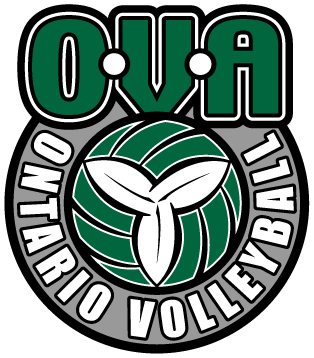 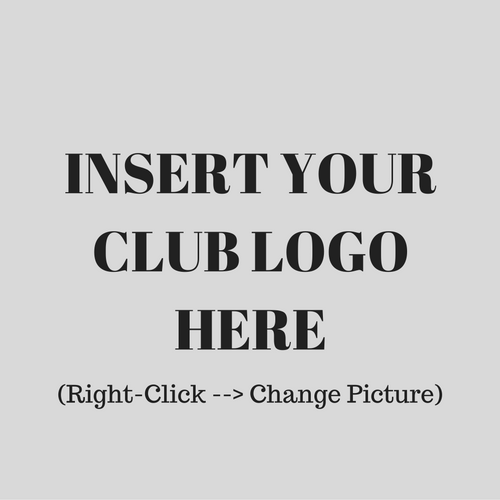 ----CLUB--------TEAM----2016-17 TRYOUTSHere is a brief summary of what you can expect if your child is selected on the team:COACHESHead Coach (certification): _______________________________________________Assistant Coach (certification): ____________________________________________Assistant Coach (certification): ____________________________________________Assistant Coach (certification): ____________________________________________TEAM OBJECTIVESShare your goals for the team this season. Indicate whether your goals are performance or result oriented (Delete highlighted text when done editing) TRAININGNumber of practice(s) / week: _________Physical training (Y/N) ________     Day/Time/Location _______________________________Nutrition training (Y/N) _______      Day/Time/Location ______________________________Mental Performance (Y/N) _______  Day/Time/Location ______________________________COMPETITIONNumber of age-group OVA tournaments: ________Number of “play-up” OVA tournaments: ________Number of tournaments in the USA: ________Number of other tournaments: ________Ontario Championships (age groups): ___________________National Championship (Y/N): _________________OTHER MANDATORY ACTIVITIESCOSTThe cost for the season will be between ____________ and __________This includes: The following is not included and will have to be paid by the parents:OVA SIGNING PEROIDS There are two signing periods associated with the current OVA Tryout Window Policy: Phase 1: September 18th - 19th – All offers expire September 19th at 11:59pm Phase 2: September 24th - 25th –All offers expire September 25th at 11:59pm *Note: If an athlete and/or parent is given an OVA Offer Form during Phase 1 and does not commit to that club by September 19th at 11:59pm the offer will be considered null and void.Day of the weekTimeLocation